Tο Ίδρυμα Ανώτατης Εκπαίδευσης της Χώρας του Προγράμματος: ______________________________________________________[πλήρης επίσημη επωνυμία Ιδρύματος]Κωδικός Ταυτοποίησης Συμμετέχοντα (Erasmus ID Code) : ____________________________________________________________________________________ [πλήρης επίσημη διεύθυνση]εφεξής αποκαλούμενο στην παρούσα το «Ίδρυμα», που εκπροσωπείται νόμιμα για την υπογραφή της παρούσας Σύμβασης από τον/ την:__________________________________________________________________________________________________________________________________________[ονοματεπώνυμο και θέση]αφενός, και αφετέρουο/ η κ./ κα:. ___________________________________________________________Όνομα πατέρα: ____________________ Φύλο: [Α/Θ/Απροσδιόριστο] Υπηκοότητα: _________Σχολή / Τμήμα: _______________________________ Βαθμίδα: _____________Χώρα: ______________________, Ακαδημαϊκό Έτος: ____________________Δ/νση ηλεκτρονικού ταχυδρομείου, στην οποία ο συμμετέχων θα δέχεται την ειδοποίηση για τη συμπλήρωση της τελικής έκθεσης : __________________________________________________________________Διεύθυνση: [πλήρης επίσημη διεύθυνση]______________________________Αριθμός σταθερού τηλεφώνου:__________________, Κινητού: _____________	Αριθμός Δελτίου Ταυτότητας/ Διαβατηρίου: ____________________________	Α.Φ.Μ.: ____________________, Δ.Ο.Υ. :_______________________________Ημερομηνία έκδοσης:______________, Εκδούσα αρχή: _____________________Αριθμός Μητρώου Κοινωνικής Ασφάλισης (Α.Μ.Κ.Α): _______________________Κινητικότητα για διδασκαλία			Κινητικότητα για επιμόρφωση Επωνυμία Ιδρύματος Υποδοχής / Αποστολής  __________________Σχολή/Τμήμα Ιδρύματος Υποδοχής/Αποστολής__________________Χώρα :______________________Ο Συμμετέχων θα λαμβάνει :Επιχορήγηση από ευρωπαϊκά κονδύλια Erasmus+	 Μηδενική επιχορήγηση από ευρωπαϊκά κονδύλια Erasmus+ (zero-grant)Η επιχορήγηση συμπεριλαμβάνει (εφόσον ισχύει):Επιχορήγηση για άτομα με ειδικές ανάγκες:Επιχορήγηση από κονδύλια πέραν της ευρωπαϊκής επιχορήγησης Erasmus+ Πρέπει να συμπληρώνεται από το Ίδρυμα για όλους τους συμμετέχοντες που λαμβάνουν ευρωπαϊκή επιχορήγηση Erasmus+ .Εφεξής αποκαλούμενος ο «Συμμετέχων»,ΣΥΜΦΩΝΟΥΝ, ΣΥΝΑΠΟΔΕΧΟΝΤΑΙ ΚΑΙ ΣΥΝΟΜΟΛΟΓΟΥΝτους Ειδικούς Όρους και τα Παραρτήματα που παρατίθενται στη συνέχεια, τα οποία αποτελούν αναπόσπαστο μέρος της παρούσας Σύμβασης Επιχορήγησης,εφεξής αποκαλούμενη η «Σύμβαση»: Παράρτημα V (α) i:	Συμφωνία Κινητικότητας Προσωπικού για Διδασκαλία Παράρτημα V (α) ii:	Συμφωνία Κινητικότητας Προσωπικού για Επιμόρφωση (Υπογεγραμμένη από το Ίδρυμα/Οργανισμό Αποστολής/Υποδοχής και τον Συμμετέχοντα)Παράρτημα V (α) iii:	Γενικοί όροιΟι διατάξεις των άρθρων των Ειδικών Όρων υπερισχύουν έναντι των διατάξεων των Παραρτημάτων.Δεν είναι υποχρεωτική η διακίνηση εγγράφων με γνήσιες υπογραφές για το Παράρτημα V (α) i  και ii αυτής της Σύμβασης: σαρωμένα αντίγραφα των υπογραφών καθώς και ηλεκτρονικές υπογραφές μπορούν να γίνουν δεκτές, σύμφωνα με την ισχύουσα εθνική νομοθεσία.ΕΙΔΙΚΟΙ ΟΡΟΙΑΡΘΡΟ 1 – ΣΚΟΠΟΣ ΤΗΣ ΕΠΙΧΟΡΗΓΗΣΗΣ Το Ίδρυμα θα παρέχει επιχορήγηση στον Συμμετέχοντα για συμμετοχή σε δραστηριότητα κινητικότητας για [διδασκαλία / επιμόρφωση/ διδασκαλία και επιμόρφωση] στο πλαίσιο του Προγράμματος Erasmus+.Ο Συμμετέχων αποδέχεται ρητώς την επιχορήγηση, για ατομική υποστήριξη και δαπάνη ταξιδίου, όπως αυτή αναφέρεται στο άρθρο 3 και αναλαμβάνει την υποχρέωση να πραγματοποιήσει τη δραστηριότητα κινητικότητας για [διδασκαλία/ επιμόρφωση / διδασκαλία και επιμόρφωση] σύμφωνα με τα οριζόμενα στο Παράρτημα V (α) i και ii.Τροποποίηση της παρούσης Συμβάσεως δύναται να επέλθει μόνο ύστερα από τεκμηριωμένο αίτημα και συμφωνία από τα δύο συμβαλλόμενα μέρη, που πρέπει να λάβει τη μορφή επίσημης επιστολής ειδοποίησης ή/και μηνύματος ηλεκτρονικού ταχυδρομείου με απόδειξη.ΑΡΘΡΟ 2 – ΘΕΣΗ ΣΕ ΙΣΧΥ ΚΑΙ ΔΙΑΡΚΕΙΑ ΤΗΣ ΚΙΝΗΤΙΚΟΤΗΤΑΣ 2.1. Η Σύμβαση τίθεται σε ισχύ με την υπογραφή της και από το δεύτερο μέρος της παρούσης.2.2. Η περίοδος κινητικότητας ξεκινάει στις ……./…../20… και ολοκληρώνεται στις ……/…../ 20…  Ως ημερομηνία έναρξης της περιόδου κινητικότητας θα ορίζεται η πρώτη ημέρα κατά την οποία ο Συμμετέχων θα πρέπει να είναι παρών στο Ίδρυμα / Οργανισμό Υποδοχής, ενώ ως ημερομηνία λήξης θα ορίζεται η τελευταία ημέρα κατά την οποία ο Συμμετέχων πρέπει να είναι παρών στο Ίδρυμα/Οργανισμό Υποδοχής.Το Ίδρυμα επιλέγει τι ισχύει:Ο χρόνος ταξιδίου εξαιρείται από τη διάρκεια της περιόδου κινητικότητας.Μια ημέρα για μετακίνηση πριν την πρώτη ημέρα της δραστηριότητας στο εξωτερικό [και/ή] μια ημέρα για μετακίνηση μετά την τελευταία ημέρα της δραστηριότητας στο εξωτερικό θα προστεθούν στη διάρκεια της περιόδου κινητικότητας και θα ληφθούν υπόψη για τον υπολογισμό της ατομικής υποστήριξης.2.3. Ο Συμμετέχων λαμβάνει επιχορήγηση από ευρωπαϊκά κονδύλια Erasmus+ για [………] ημέρες δραστηριότητας και [……….] ημέρες ταξιδίου.Εάν ο Συμμετέχων λαμβάνει επιχορήγηση από ευρωπαϊκά κονδύλια Erasmus+: ο αριθμός ημερών δραστηριοτήτων κινητικότητας θα πρέπει να είναι ίσος με τη διάρκεια της περιόδου κινητικότητας, εκτός των Συμμετεχόντων που μετακινούνται με μηδενική επιχορήγηση (zero-grant participants)  όπου ο αριθμός ημερών πρέπει να είναι «0» ημέρες δραστηριότηταςΕάν ο Συμμετέχων λαμβάνει μηδενική επιχορήγηση, ο αριθμός ημερών ταξιδίου πρέπει να είναι «0».Ο Συμμετέχων λαμβάνει Επιχορήγηση από κονδύλια πέραν της ευρωπαϊκής επιχορήγησης Erasmus+ για ……….. ημέρες κινητικότητας (το Ίδρυμα επιλέγει και συμπληρώνει αντίστοιχους κανόνες, εφόσον ισχύει)2.4. Η συνολική διάρκεια της περιόδου κινητικότητας, δεν πρέπει να υπερβαίνει τους δύο (2) μήνες και η ελάχιστη διάρκεια να είναι 5 ημέρες ανά δραστηριότητα κινητικότητας. [Για περίοδο κινητικότητας Διδασκαλίας: Η ελάχιστη διάρκεια διδασκαλίας είναι 8 ώρες ανά εβδομάδα (ή για οποιαδήποτε μικρότερη περίοδο παραμονής). Για περίοδο κινητικότητας που υπερβαίνει ολόκληρη εβδομάδα, η ελάχιστη διάρκεια διδασκαλίας για μη ολοκληρωμένη εβδομάδα, υπολογίζεται αναλογικά με τη διάρκεια αυτής της εβδομάδας. Εάν η δραστηριότητα διδασκαλίας συνδυάζεται με μια δραστηριότητα επιμόρφωσης κατά τη διάρκεια μιας περιόδου κινητικότητας, ο ελάχιστος αριθμός ωρών διδασκαλίας μειώνεται σε 4 ώρες την εβδομάδα (ή για οποιαδήποτε μικρότερη περίοδο παραμονής). Δεν υπάρχει ελάχιστος αριθμός ωρών διδασκαλίας για προσκεκλημένο προσωπικό από επιχειρήσεις. Ο Συμμετέχων θα διδάξει συνολικά [……..] ώρες σε [……..] ημέρες.]2.5. Ο Συμμετέχων δύναται να καταθέσει αίτημα παράτασης της περιόδου κινητικότητας εντός του χρονικού διαστήματος που ορίζεται στη διάταξη του άρθρου 2.4. Εφόσον το Ίδρυμα συμφωνήσει στην παράταση της αρχικά προγραμματισμένης περιόδου κινητικότητας, η Σύμβαση τροποποιείται αναλόγως.2.6. Το Πιστοποιητικό Συμμετοχής πρέπει να βεβαιώνει τις πραγματικές ημερομηνίες έναρξης και λήξης της περιόδου κινητικότητας. ΑΡΘΡΟ 3 – ΕΠΙΧΟΡΗΓΗΣΗ3.1.	 Ο Συμμετέχων λαμβάνει το ποσό των […………] Ευρώ για τη κάλυψη δαπανών ατομικής υποστήριξης και [………….] Ευρώ για την κάλυψη δαπανών ταξιδίου.Το ποσό κάλυψης των δαπανών ατομικής υποστήριξης είναι [………] Ευρώ ανά ημέρα μέχρι και την 14η ημέρα της δραστηριότητας και [………] Ευρώ ανά ημέρα μετά την 15η ημέρα της δραστηριότητας.Το τελικό ποσό για την περίοδο κινητικότητας θα καθοριστεί πολλαπλασιάζοντας τον αριθμό των ημερών της κινητικότητας, όπως ορίζεται στο άρθρο 2.3, με το ποσό για την κάλυψη δαπανών ατομικής υποστήριξης που ισχύει ανά ημέρα για την χώρα υποδοχής και προσθέτοντας στο ποσό αυτό τη συνεισφορά για τις δαπάνες ταξιδίου.Εάν ο Συμμετέχων μετακινείται με μηδενική επιχορήγηση (zero-grant participant) η συνεισφορά για τις δαπάνες ταξιδίου πρέπει να είναι «0».Η επιχορήγηση που λαμβάνει ο Συμμετέχων από κονδύλια πέραν της ευρωπαϊκής επιχορήγησης Erasmus+ για την περίοδο κινητικότητας είναι [….] Ευρώ (το Ίδρυμα επιλέγει και συμπληρώνει αντίστοιχους κανόνες, εφόσον ισχύει)Το ποσό της επιχορήγησης για την κάλυψη των δαπανών ταξιδίου υπολογίζεται βάσει χιλιομετρικής απόστασης ανάμεσα στον τόπο προέλευσης του Συμμετέχοντα και στον τόπο διεξαγωγής της δραστηριότητας και θα καταβάλλεται ως κατ’ αποκοπή ποσό στο Συμμετέχοντα. Ο υπολογισμός των χιλιομετρικών αποστάσεων θα πραγματοποιείται χρησιμοποιώντας το διαδικτυακό (online) εργαλείο υπολογισμού χιλιομετρικής απόστασης που διατίθεται στο δικτυακό τόπο της Ευρωπαϊκής Επιτροπής στη διεύθυνση http://ec.europa.eu/programmes/erasmus-plus/tools/distance_en.htm.Ως δικαιολογητικό μετακίνησης του Συμμετέχοντα μεταξύ του Ιδρύματος Αποστολής και του Ιδρύματος Υποδοχής πρέπει να διατηρούνται οι κάρτες επιβίβασης ή/και τα εισιτήρια, στα οποία θα αναγράφεται ο τόπος αναχώρησης και ο τόπος μετάβασης, επιπροσθέτως των οριζομένων στις σχετικές διατάξεις των λοιπών Παραρτημάτων της Συμβάσεως μεταξύ του Ιδρύματος και της Ελληνικής Εθνικής Μονάδας Συντονισμού.3.2.	Στην περίπτωση που ο Συμμετέχων είναι άτομο με ειδικές ανάγκες και έχει αιτηθεί επιπρόσθετη επιχορήγηση προκειμένου να καλύψει πρόσθετες δαπάνες κινητικότητας που θα προκύψουν από τη μετακίνησή του στο εξωτερικό, όπου ισχύει, όπως περιγράφονται στην ειδική αίτηση του Συμμετέχοντα και στην αναλυτική οικονομική εκτίμηση - παράρτημα της αίτησης - και δεν καλύπτονται ήδη από την επιχορήγηση που λαμβάνει βάσει της παρούσας Σύμβασης ή από  άλλες εθνικές πηγές, θα λάβει πρόσθετη ειδική επιχορήγηση ύψους [……….] Ευρώ κατ’ ανώτατο όριο, ποσό που προορίζεται να καλύψει τμήμα των δαπανών που περιγράφονται στην ειδική αίτηση που κατέθεσε για το σκοπό αυτό ο Συμμετέχων, και ειδικότερα στο παράρτημα της αίτησης (αναλυτική οικονομική εκτίμηση των επιπλέον αναγκών).Η απόδοση των επιπρόσθετων δαπανών του Συμμετέχοντα με ειδικές ανάγκες, όπου ισχύει, θα πραγματοποιείται βάσει των πρωτότυπων παραστατικών που θα προσκομίζει ο Συμμετέχων και βάσει πραγματικού κόστους - δαπάνης.3.3.	Η επιχορήγηση δεν μπορεί να χρησιμοποιηθεί για να καλύψει δαπάνες που ήδη χρηματοδοτούνται από ευρωπαϊκά κονδύλια. 3.4.	Κατά παρέκκλιση του άρθρου 3.3, η επιχορήγηση είναι συμβατή με οποιαδήποτε άλλη πηγή χρηματοδότησης. 3.5.	Στην περίπτωση που ο Συμμετέχων δεν συμμορφωθεί στους όρους της παρούσας Σύμβασης, μέρος ή το σύνολο της επιχορήγησης θα ανακτηθεί. Εν τούτοις, η επιστροφή της επιχορήγησης δεν θα αναζητηθεί στην περίπτωση που ο Συμμετέχων δεν κατορθώσει να ολοκληρώσει τις προγραμματισμένες δραστηριότητες κινητικότητας, όπως περιγράφονται στο Παράρτημα V (α) i και ii, για λόγους ανωτέρας βίας. Τέτοιου είδους περιπτώσεις θα αναφέρονται από το Ίδρυμα και θα τελούν υπό την αίρεση της αποδοχής και έγκρισής τους από την Εθνική Μονάδα Συντονισμού.ΑΡΘΡΟ 4 – ΔΙΑΔΙΚΑΣΙΕΣ ΚΑΤΑΒΟΛΗΣ4.1.	Εντός 30 ημερολογιακών ημερών από την υπογραφή της παρούσας Σύμβασης και από τα δύο συμβαλλόμενα μέρη, θα καταβληθεί προχρηματοδότηση στον Συμμετέχοντα, η οποία θα αντιπροσωπεύει το 70% του ποσού που ορίζεται στο Άρθρο 3 για δαπάνες ατομικής υποστήριξης και ταξιδίου, εφόσον το Ίδρυμα έχει ήδη χρηματοδοτηθεί από την Εθνική Μονάδα Συντονισμού για την κινητικότητα προσωπικού.4.2.	Η υποβολή της υποχρεωτικής διαδικτυακής (on line) Τελικής Έκθεσης του Συμμετέχοντα (EU survey) θεωρείται ότι συνιστά αίτημα του Συμμετέχοντα προς το Ίδρυμα για καταβολή του υπολειπόμενου ποσού της επιχορήγησης. Το Ίδρυμα έχει στη διάθεσή του 45 ημερολογιακές ημέρες από την υποβολή της υποχρεωτικής διαδικτυακής (on line) Τελικής Έκθεσης του Συμμετέχοντα (EU survey) για την καταβολή του υπολοίπου ή την έκδοση εντάλματος είσπραξης, σε περίπτωση που απαιτείται επιστροφή καταβληθέντος ποσού.4.3.	Εάν ο Συμμετέχων λαμβάνει πρόσθετη επιχορήγηση πέραν των ευρωπαϊκών κονδυλίων Erasmus+: [το Ίδρυμα να συμπληρώσει με τις αντίστοιχες διατάξεις καταβολών].ΑΡΘΡΟ 5 – ΤΕΛΙΚΗ ΕΚΘΕΣΗ ΣΥΜΜΕΤΕΧΟΝΤΑ (EU SURVEY)5.1.	Ο Συμμετέχων θα συμπληρώνει και θα υποβάλει την υποχρεωτική διαδικτυακή Τελική Έκθεση (EU Survey) μετά την περίοδο κινητικότητας και σε διάστημα 30 ημερολογιακών ημερών από τη στιγμή που θα λάβει αίτημα για τη συμπλήρωση της εν λόγω έκθεσης. 5.2.	Σε περίπτωση μη συμπλήρωσης και μη υποβολής της Τελικής Έκθεσης Συμμετέχοντα (EU survey), οι Συμμετέχοντες μπορεί να επιστρέψουν μέρος ή το σύνολο της καταβληθείσας επιχορήγησης.ΑΡΘΡΟ 6 – ΑΣΦΑΛΙΣΗ 6.1.	Ο Συμμετέχων πρέπει να διαθέτει επαρκή ασφαλιστική κάλυψη.Το Ίδρυμα πρέπει σε κάθε περίπτωση να εξακριβώνει και να βεβαιώνει ότι ο Συμμετέχων έχει ενημερωθεί σαφώς για θέματα που σχετίζονται με τις ασφαλίσεις καθώς και να επισημαίνει στους Συμμετέχοντες τι είναι υποχρεωτικό και τι προαιρετικό ως προς τις ασφαλιστικές καλύψεις. Οι Συμμετέχοντες πρέπει να ενημερώνονται εκ των προτέρων για την κατάσταση που επικρατεί στη χώρα υποδοχής όσον αφορά την ασφάλιση υγείας, γενικής αστικής ευθύνης υπέρ τρίτων και προσωπικού ατυχήματος. Συγκεκριμένα για την ασφάλιση υγείας είναι υποχρέωση του Ιδρύματος Αποστολής να διασφαλίζει ότι ο Συμμετέχων είναι ενήμερος για θέματα ασφάλισης υγείας.Οι δαπάνες ασφάλισης πρέπει να καλύπτονται από τους ίδιους τους συμμετέχοντες από την επιχορήγηση που λαμβάνουν για τη πραγματοποίηση της δραστηριότητας κινητικότητας, εάν δεν καλύπτονται με άλλον τρόπο( λ.χ. από τα Ιδρύματα Αποστολής ή/και Υποδοχής).6.2.	Ασφάλεια Υγείας [Υποχρεωτική ασφάλιση]Ο Συμμετέχων οφείλει να είναι εφοδιασμένος με τη βασική εθνική ασφάλιση υγείας ή/και με ιδιωτική ασφάλιση υγείας και για τις περιπτώσεις επείγουσας ιατρικής περίθαλψης ή επαναπατρισμού, η οποία καλύπτεται από το Ίδρυμα/Οργανισμό Αποστολής ή Υποδοχής ή/και το Συμμετέχοντα.Καλύπτεται από :	Συμμετέχοντα: 		Ίδρυμα Αποστολής: Ίδρυμα Υποδοχής: Αριθμός Ε.Κ.Α.Α.:______________________________________________ ή/καιΑριθμός Ασφαλιστηρίου Συμβολαίου:________________________________Ασφαλιστική Εταιρεία:_____________________________________________ΑΡΘΡΟ 7 – ΙΣΧΥΟΥΣΑ ΝΟΜΟΘΕΣΙΑ ΚΑΙ ΑΡΜΟΔΙΕΣ ΔΙΚΑΣΤΙΚΕΣ ΑΡΧΕΣ7.1 	Η επιχορήγηση διέπεται από το Ελληνικό Δίκαιο.7.2	Το αρμόδιο δικαστήριο που θα οριστεί σύμφωνα με την ισχύουσα εθνική νομοθεσία, θα έχει αποκλειστική αρμοδιότητα να αποφαίνεται επί οποιασδήποτε διαφοράς μεταξύ του Ιδρύματος και του Συμμετέχοντα, αναφορικά με την ερμηνεία, εφαρμογή ή εγκυρότητα αυτής της Σύμβασης, εφόσον η διαφορά δεν μπορεί να επιλυθεί με φιλικό διακανονισμό.Αφού συμφωνήθηκαν τα παραπάνω μεταξύ των συμβαλλομένων μερών, συντάχθηκε η παρούσα Σύμβαση επιχορήγησης σε δύο (2) όμοια και ισότιμα πρωτότυπα ένα για κάθε συμβαλλόμενο μέρος.ΥΠΟΓΡΑΦΕΣΓια τον Συμμετέχοντα		      		Για το Ίδρυμα / Οργανισμό[Όνομα/ Επώνυμο]					[Όνομα/ Επώνυμο/ Ιδιότητα][υπογραφή]						[υπογραφή][τόπος],						[τόπος][ημερομηνία]						[ημερομηνία]ΠΑΡΑΡΤΗΜΑ V (α) iΣυμφωνία κινητικότητας προσωπικού για Διδασκαλία ΠΑΡΑΡΤΗΜΑ V (α) iiΣυμφωνία κινητικότητας προσωπικού για ΕπιμόρφωσηΠΑΡΑΡΤΗΜΑ V (α) iiiΓΕΝΙΚΟΙ ΟΡΟΙΑΡΘΡΟ 1 - ΕΥΘΥΝΗΤο εκάστοτε συμβαλλόμενο μέρος θα απαλλάσσει το άλλο συμβαλλόμενο μέρος της αστικής ευθύνης για ζημίες που υπέστη το ίδιο το συμβαλλόμενο μέρος ή το προσωπικό του από την εκτέλεση της παρούσας Σύμβασης, υπό την προϋπόθεση ότι οι εν λόγω ζημίες δεν οφείλονται σε σοβαρή ή ηθελημένη παράβαση του άλλου συμβαλλόμενου μέρους ή του προσωπικού του. Το Υπουργείο Παιδείας και Θρησκευμάτων, η Ελληνική Εθνική Μονάδα Συντονισμού (ΙΚΥ), η Ευρωπαϊκή Επιτροπή ή το προσωπικό τους δεν θα καθίστανται υπεύθυνοι, εάν στο πλαίσιο της Σύμβασης εγερθούν αιτήματα σχετικά με ζημίες που προκλήθηκαν κατά τη διάρκεια της πραγματοποίησης της περιόδου κινητικότητας. Κατά συνέπεια, η Ελληνική Εθνική Μονάδα Συντονισμού (ΙΚΥ) ή η Ευρωπαϊκή Επιτροπή δεν θα επεξεργάζονται τυχόν αιτήματα για αποζημίωση με επιστροφή ποσού που τούτα περιλαμβάνουν.ΑΡΘΡΟ 2 – ΚΑΤΑΓΓΕΛΙΑ ΤΗΣ ΣΥΜΒΑΣΗΣΣε περίπτωση που ο Συμμετέχων δεν εκτελέσει ουδεμία εκ των υποχρεώσεών του που απορρέουν από τη Σύμβαση, ανεξάρτητα από τις συνέπειες που προβλέπει η σχετική νομοθεσία εν ισχύ, το Ίδρυμα έχει το νομικό δικαίωμα να καταγγείλει τη Σύμβαση χωρίς περαιτέρω νομικές διατυπώσεις εάν, εντός διαστήματος ενός μηνός από την ειδοποίηση του Συμμετέχοντα με συστημένη επιστολή, ο Συμμετέχων δεν προβεί σε καμία ενέργεια.Σε περίπτωση καταγγελίας της Σύμβασης από πλευράς του Συμμετέχοντα πριν την προβλεπόμενη συμβατική ημερομηνία λήξης αυτής ή μη συμμόρφωσης του Συμμετέχοντα προς τους όρους της Σύμβασης, ο Συμμετέχων υποχρεούται στην επιστροφή του ποσού της επιχορήγησης που του έχει ήδη καταβληθεί εκτός εάν άλλως έχει συμφωνηθεί με το Ίδρυμα.Σε περίπτωση καταγγελίας της Σύμβασης από πλευράς του Συμμετέχοντα λόγω «ανωτέρας βίας», δηλ. λόγω απρόβλεπτης έκτακτης κατάστασης ή συμβάντος πέραν του ελέγχου του Συμμετέχοντα, το οποίο δεν μπορεί να αποδοθεί σε λάθος ή αμέλεια του Συμμετέχοντα, ο Συμμετέχων έχει το δικαίωμα να λάβει το ποσό της επιχορήγησης που αντιστοιχεί στην πραγματική διάρκεια της περιόδου κινητικότητας. Τα υπολειπόμενα ποσά θα επιστρέφονται, εκτός εάν άλλως έχει συμφωνηθεί με το Ίδρυμα.ΑΡΘΡΟ 3 – ΠΡΟΣΤΑΣΙΑ ΔΕΔΟΜΕΝΩΝ ΠΡΟΣΩΠΙΚΟΥ ΧΑΡΑΚΤΗΡΑΤα δεδομένα προσωπικού χαρακτήρα που περιλαμβάνονται στη Σύμβαση θα τυγχάνουν επεξεργασίας σύμφωνα με τον Κανονισμό (ΕΕ) αριθ. 2018/1725 του Ευρωπαϊκού Κοινοβουλίου και του Συμβουλίου και την ισχύουσα εθνική νομοθεσία και νομολογία σχετικά με την προστασία των φυσικών προσώπων έναντι της επεξεργασίας δεδομένων προσωπικού χαρακτήρα από τα όργανα και τους οργανισμούς της Κοινότητας και σχετικά με την ελεύθερη κυκλοφορία των δεδομένων αυτών. Τέτοιου είδους δεδομένα θα επεξεργάζονται μόνο σε σχέση με την εφαρμογή και την παρακολούθηση της Σύμβασης από το Ίδρυμα αποστολής, την Εθνική Μονάδα Συντονισμού και την Ευρωπαϊκή Επιτροπή, με επιφύλαξη της δυνατότητας διαβίβασης δεδομένων σε φορείς υπεύθυνους για την επιθεώρηση και την πραγματοποίηση ελέγχων σύμφωνα με την κοινοτική νομοθεσία (Ελεγκτικό Συνέδριο ή Ευρωπαϊκή Υπηρεσία Καταπολέμησης της Απάτης (OLAF)).Ο Συμμετέχων, κατόπιν έγγραφου αιτήματος και της σχετικής αδείας, έχει δικαίωμα πρόσβασης στα δικά του δεδομένα προσωπικού χαρακτήρα, προκειμένου να διορθώσει πληροφορίες που δεν είναι ακριβείς ή πλήρεις. Ερωτήσεις σχετικά με την επεξεργασία των δεδομένων προσωπικού χαρακτήρα μπορεί να απευθύνει ο Συμμετέχων προς το Ίδρυμα ή/και την Εθνική Μονάδα Συντονισμού. Ο Συμμετέχων μπορεί να υποβάλλει καταγγελία σχετικά με την επεξεργασία των προσωπικών του δεδομένων στον Ευρωπαίο Επόπτη Προστασίας Δεδομένων όσον αφορά τη χρήση των εν λόγω δεδομένων από την Ευρωπαϊκή Επιτροπή.ΑΡΘΡΟ 4 – ΕΛΕΓΧΟΙ ΚΑΙ ΕΠΙΘΕΩΡΗΣΕΙΣΤα συμβαλλόμενα μέρη αναλαμβάνουν την υποχρέωση να παρέχουν λεπτομερείς πληροφορίες που μπορεί να ζητήσει η Ευρωπαϊκή Επιτροπή, το Υπουργείο Παιδείας και Θρησκευμάτων, η Ελληνική Εθνική Μονάδα Συντονισμού (ΙΚΥ) ή οποιοσδήποτε άλλος ανεξάρτητος φορέας, τον οποίο έχει εξουσιοδοτήσει η Ευρωπαϊκή Επιτροπή ή το Υπουργείο Παιδείας και Θρησκευμάτων ή η Ελληνική Εθνική Μονάδα Συντονισμού (ΙΚΥ), προκειμένου να ελέγξει εάν η περίοδος κινητικότητας και οι διατάξεις της Σύμβασης εφαρμόζονται ορθά.ΕΛΛΗΝΙΚΗ ΔΗΜΟΚΡΑΤΙΑΥΠΟΥΡΓΕΙΟ ΠΑΙΔΕΙΑΣ ΚΑΙ ΘΡΗΣΚΕΥΜΑΤΩΝ------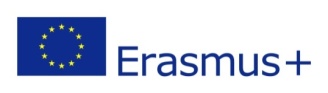 ΙΔΡΥΜΑ ΚΡΑΤΙΚΩΝ ΥΠΟΤΡΟΦΙΩΝ(ΙΚΥ)ΔΙΕΥΘΥΝΣΗ ΕΙΔΙΚΩΝ ΠΡΟΓΡΑΜΜΑΤΩΝ ΔΙΕΘΝΩΝ ΥΠΟΤΡΟΦΙΩΝΤΜΗΜΑ ΠΡΟΓΡΑΜΜΑΤΩΝ ΕΥΡΩΠΑΪΚΗΣ ΕΝΩΣΗΣ------Σύμβαση Επιχορήγησης Erasmus+ Προσωπικού Ιδρυμάτων Ανώτατης Εκπαίδευσης για Διδασκαλία και ΕπιμόρφωσηΑΝΩΤΑΤΗ ΕΚΠΑΙΔΕΥΣΗ – ΚΑ107 ΔΙΕΘΝΗΣ ΚΙΝΗΤΙΚΟΤΗΤΑΑΡΙΘΜΟΣ ΣΥΜΒΑΣΗΣ:…………(να αναφέρεται σε κάθε σχετική αλληλογραφία)Τραπεζικός Λογαριασμός στον οποίο θα πρέπει να καταβληθεί η επιχορήγηση: _________________________________________________________________Κάτοχος του τραπεζικού λογαριασμού:Επωνυμία Τράπεζας: Clearing/BIC/SWIFT number:                    Κωδικός IBAN: 